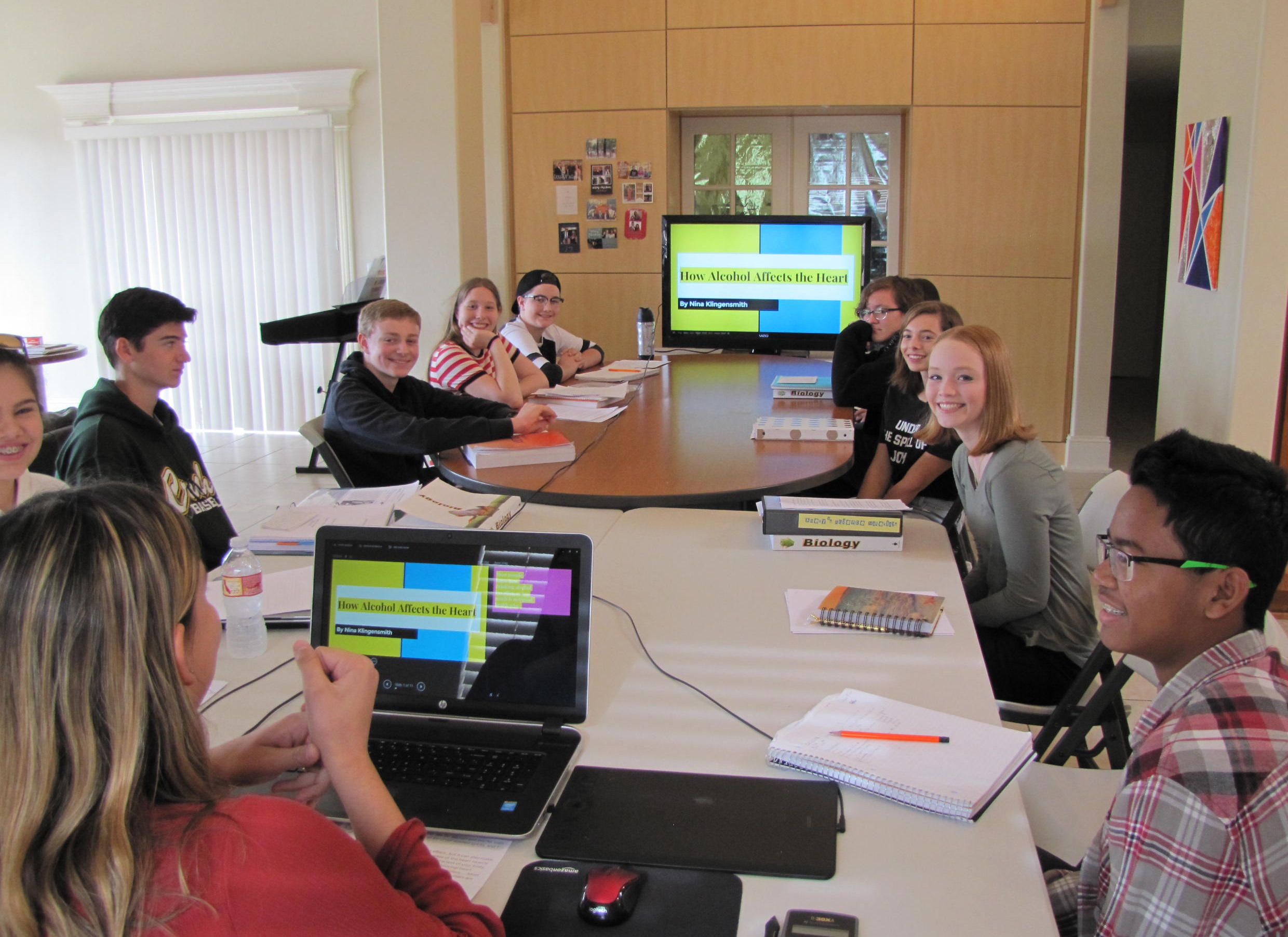 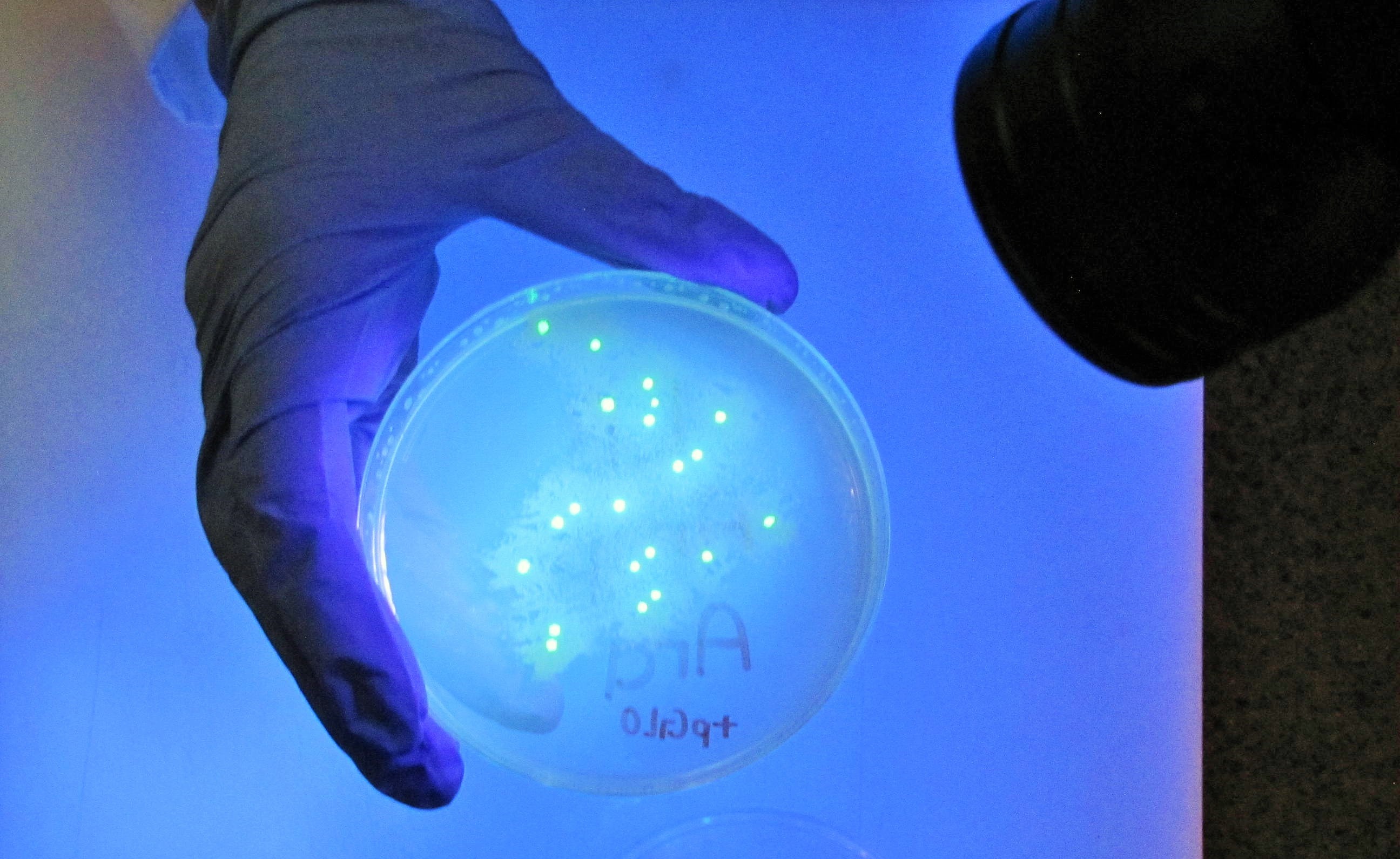 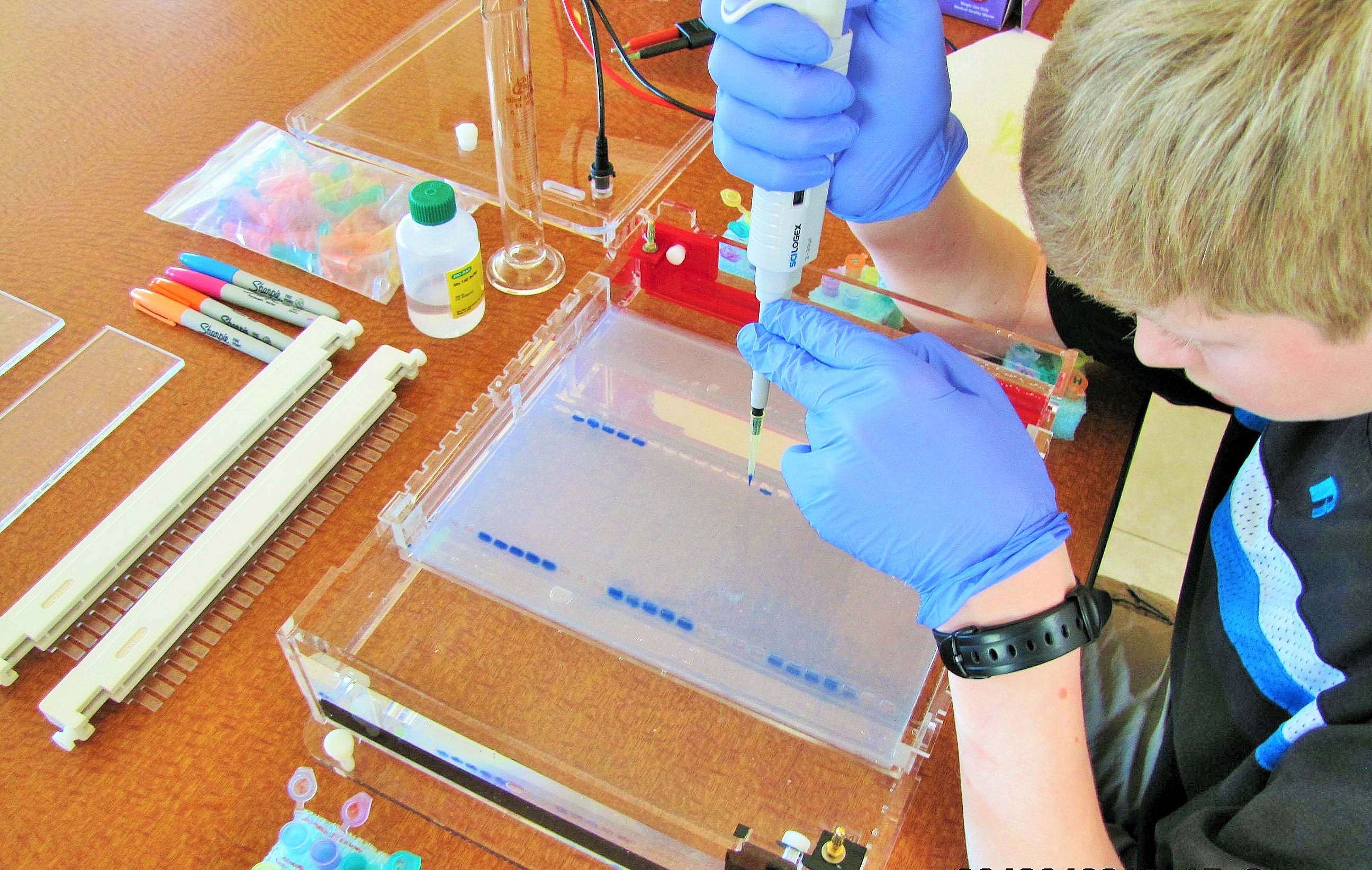 Welcome!This is an introductory Biology course with hands-on labs. (2020-21 labs will be modified due to Covid-19 concerns). The class covers a standard U.S. high school Biology curriculum, including chemistry of life, cells, cell energetics, photosynthesis, genetics, DNA and RNA, bacteria & viruses, body systems, ecosystems & biosphere, and related topics. Prerequisites: Completed Physical Science and concurrent Algebra I. Technical requirements: Access to a computer with Internet connection and typical word processing & presentation software. 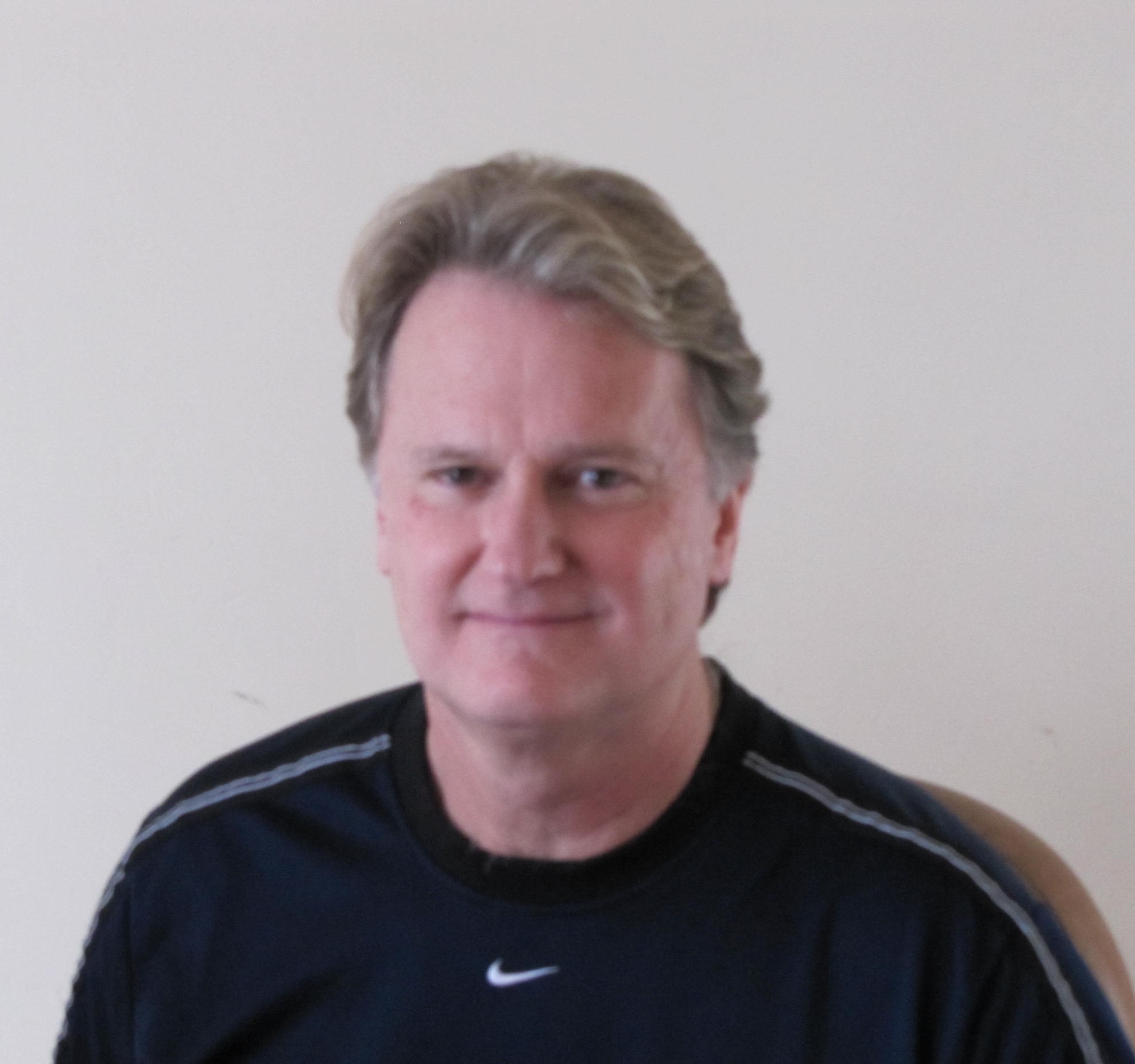 Instructor:  Kris Johanson, M.S.  kjohanson@san.rr.com. I am available throughout the week to answer questions about your homework topics. Textbook: OpenStax Concepts of Biology. AP students will also need Princeton Review Cracking the AP Biology Exam, latest edition. You don’t need to buy a lab manual. I will provide lab protocols as needed throughout the course. Course Outline						LabsUnit 1 – Chemistry of Life				Food Chemistry labUnit 2 – Chemistry of Life				DNA Extraction labUnit 3 – Cell Structure & Function 			Diagnosing Diabetes labUnit 4 – Cell Structure & Function			Osmosis & Diffusion labUnit 5 – How Cells Obtain Energy			Biofuels lab Unit 6 – Photosynthesis				Algae Photosynthesis labUnit 7 – Mitosis – How Cells Reproduce		HHMI Eukaryotic Cell Cycle & CancerUnit 8 – Meiosis – How Traits are Inherited		Mitosis & Meiosis labUnit 9 – Classical Genetics				Wisconsin Fast Plants labUnit 10 – DNA					Bio-Rad DNA Fingerprinting lab IUnit 11 – Proteins					Bio-Rad DNA Fingerprinting lab IIUnit 12 – Biotechnology				Bio-Rad DNA Gene Splicing lab I Unit 13 – Origins of Life				Bio-Rad DNA Gene Splicing lab IIUnit 14 – Body Systems				Cow eye dissectionUnit 15 – Body Systems				Sheep heart dissectionUnit 16 – The Immune System & Disease		Bio-Rad Microbes & Disease lab IUnit 17 – Population & Ecology			Fruitfly Behavior labUnit 18 – Ecosystems & Biosphere			HHMI Population Regulation in the SerengetiHomeworkWeekly homework will be assigned from each chapter. Typical homework for this class consists of standard end-of-chapter questions and short Internet research assignments. I go over the homework questions carefully on the Internet to provide additional support (included in the course). Students should read the chapter ahead of time and be prepared to take notes and participate in class discussion. Estimated homework and study time for Biology is at least 5 hours per week. Teaching Pedagogy (Read the Covid-19 update on the homepage)The course uses a combination of hands-on labs, classroom instruction, and customized Internet homework videos. During classes there is typically much lively discussion, and class cohesiveness and positive student-student interaction is encouraged over the course of the year. ExamsThere will be a take-home style, open-book, midterm and final exam, covering material learned that semester. The exams are not burdensome, and you will be given a week to complete each one. Emphasis is on applications, not on rote memorization. Course RequirementsAttend the classes (including both in-person and webinar sessions). Be on time. Take notes and ask relevant questions during the lecturesParticipate in the class labsTurn in your homework assignments by the due dateDon’t fall behind in your work. Do not procrastinate! Grading Policy     Work will be graded on a point system. A student’s total points earned will be divided by total points possible and converted to a percentage. 		Grading Scale						Grading Elementsabove 90%	A: advanced				Class participation	25%	89 – 80%	B: proficient				Labs			25%	79 – 70%	C: basic					Weekly homework	25%	69 – 60%	D: below basic				Midterm & Final		25%	Below 60%	F: far below basic				Total		100%Timely completion of the required assignments is a basic requirement. Assignments turned in early will receive a “bonus incentive”. Assignments turned in later than the due date will receive a reduced grade.  Progress ReportingAttendance, homework, lab reports, and teacher comments are reported in Canvas, and parents can access this information any time. Student progress reports are emailed to parents at the end of each semester. 